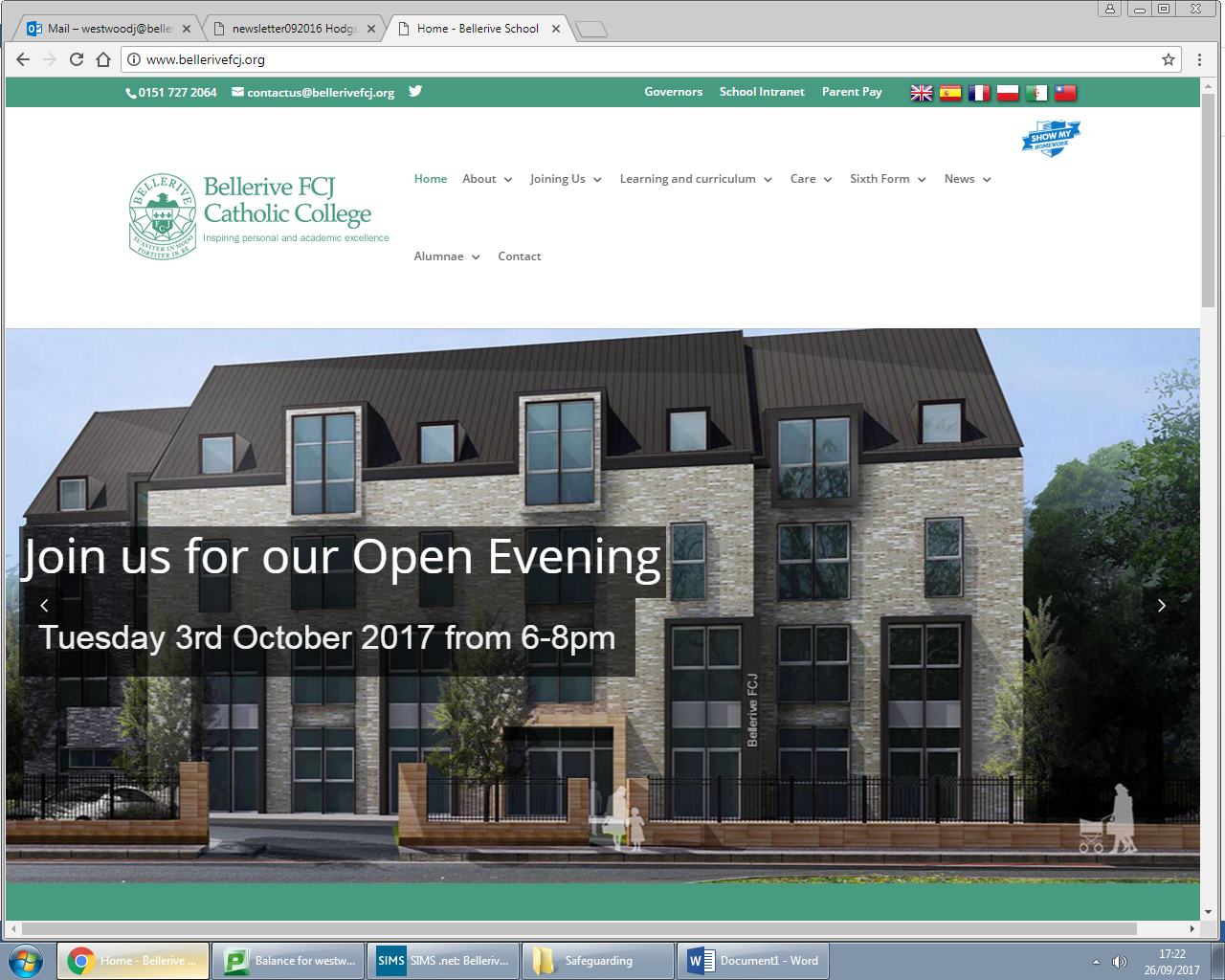 This term we are obviously facing a range of different safeguarding challenges due to our current school closures. This newsletter contains a range of resources for both parents and pupils to try and help you stay safe at home during these times. We have split the resources provided into physical safety, mental health and online safety.We appreciate that pupils and their families will be facing number of difficulties as a result of these very unusual circumstances and we want to remind you that we are here to support in any way we can. If you need to contact school please either ring 0151 7272064 or email contactus@bellerivefcj.org and someone will respond to you as soon as possible.Physical SafetyDomestic ViolenceIf any pupil or parent/carer is worried about an immediate risk their own safety or that of another person, the following advice should be followed:In an emergency always, ring 999.   Using a silent 999 call followed by 55 (or tapping/coughing into the phone) will enable police to respond.National Domestic Abuse 24 hour Support Helpline: 0808 2000 247RESPECT National Helpline, perpetrators (9am to 5pm): 0808 802 4040If the risk/threat is not immediate, support can be accessed by ringing:Liverpool Domestic Abuse Services                                                              0151 263 7474Merseyside Domestic Violence Service                                                       0780 272 2703          South Liverpool Domestic Abuse Services                                                  0151 494 2222Ruby Project                                                                                                    0771 428 9180Savera UK (honour based abuse & harmful practice specialist)            0800 107 0726Worst Kept Secret Helpline (Merseyside)                                                  0800 028 3398Men’s Advice Line (Freephone)                                                                   0808 801 0327          Child Criminal Exploitation (CCE)During lockdown children have more time on their hands and there is therefore an increased risk of them being manipulated or exploited by older people both online and in the community. After London, Merseyside drug gangs are the second biggest abusers of children, grooming children as young as 10. Merseyside police are asking people to keep their ‘Eyes Open’ to the signs of this abuse during this time. The link below details their campaign and gives clear signs/signals to look out for and signposts support if you have any concerns:https://www.merseyside.police.uk/police-forces/merseyside-police/areas/campaigns/campaigns/2018/eyes-open/Child Sexual Exploitation (CSE)Our young people are spending more time online for both learning and socialising during this time and there is therefore an increased risk of them being manipulated or exploited into sharing images/videos online of a sexual nature. The following websites provide support for both young people and their parents who have concerns of this nature:NSPCChttps://www.nspcc.org.uk/keeping-children-safe/sexual-behaviour-children/CEOP – Child Exploitation and Online Protectionhttps://www.ceop.police.uk/Safety-Centre/How-can-CEOP-help-me-YP/Know and Seehttps://knowandsee.co.uk/Say Somethinghttp://faceup2it.org/Parents Protecthttps://www.parentsprotect.co.uk/ PACE – Parents against Child Sexual Exploitationhttps://paceuk.info/Mental Health SupportLiverpool City Council have developed the following blog to support parents during this time:https://www.cultureliverpool.co.uk/parenting-through-covid-19/Young people are being asked to stay at home and away from loved ones and their friends. This will have an impact on their mental and emotional well-being. If young people or their parents have any concerns about mental health, the following websites contain a wealth of support:https://www.kooth.com/ https://www.liverpoolcamhs.com/ https://www.childline.org.uk/Young CarersThere are a range of services available to support any of our pupils who are caring for a parent/carer, either due to social distancing restrictions, or other medical conditions. If you would like to know more about these services please let Mrs Westwood know by calling school or emailing contactus@bellerivefcj.org Online SafetyNSPCC have developed resources related to online safety to support remote learning:https://www.o2.co.uk/help/nspcc/resourcesThere are also a host of other websites which provide excellent support for parents in keeping children safe on the internet:https://www.internetmatters.org/?gclid=EAIaIQobChMIktuA5LWK2wIVRYXVCh2afg2aEAAYASAAEgIJ5vD_BwEhttps://parentinfo.org/https://www.thinkuknow.co.uk/ (also very child friendly)https://www.saferinternet.org.uk/advice-centre/parents-and-carers